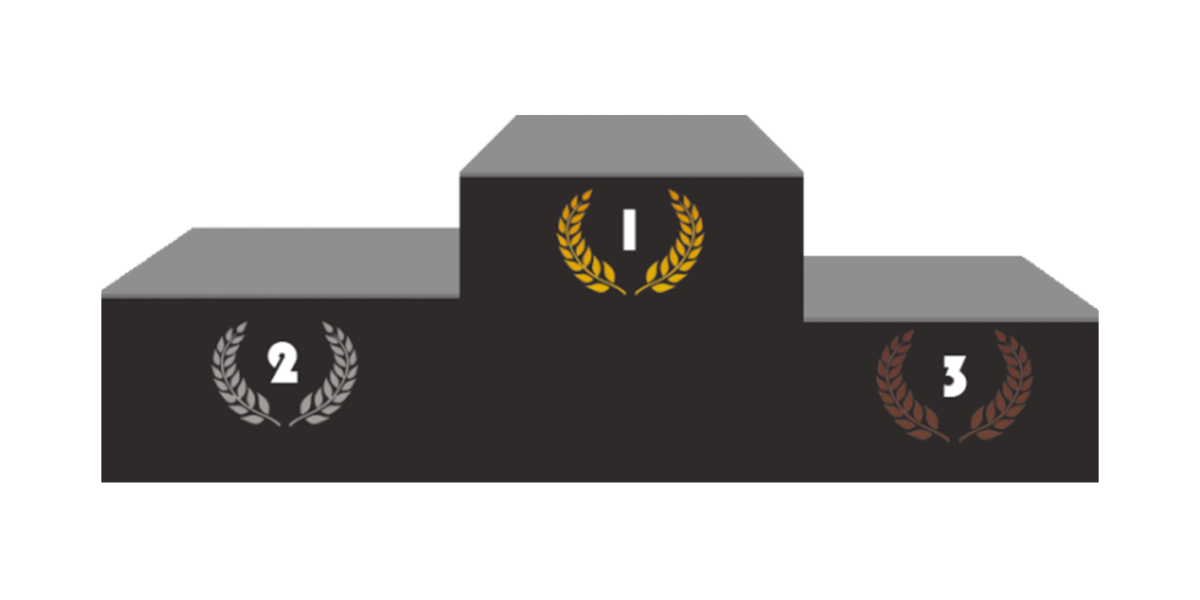 PODIUM PROVISOIRE HACHES PRECISIONAvril 2019, suite à l’ Open d’Alsace. 